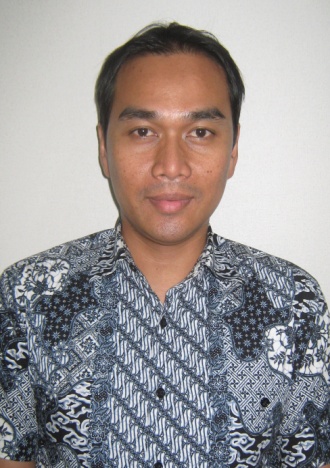 Achmad ChairulJl. Benda No. 37 Rt.04 Rw.01, Ciganjur,  Selatan, DKI , 12630.Tel : 021-99355229Email : achmad_chairul@yahoo.comResume SummaryCurrent Position : Sales Supervisor in PT Jobklik  (Jan 2014 –Present)Current Specialization : Sales – Telesales/TelemarketingHighest Education : Bachelor’s Degree in Linguistics/LanguagesYear of Experiences : 10Expected Salary : IDR 7,500,000Employment History1. PT Jobklik                                                     Jan 2014– PresentPosition Title (Level) : Sales SupervisorPosition Title (Level) : Supervisor Telemarketing (Coordinator/Supervisor)Specialization : Sales – Telesales/TelemarketingRole : Supervisor TelemarketingIndustry : Advertising / Marketing / Promotion / PRMonthly Salary : IDR 6,000,000Work Description :Revenue Generationa. To achieve Team revenue target assigned in monthly basisb. To develop / increase Team revenue per account (existing costumer andprospect customer)c. Drives Team To maintain existing revenue from existing customer by doingproper contact in call queue managementMarket Sharea. Boost team acquisition of new businessb. To achieve team UCP target assigned by increase number of uniquecompany posting (UCP) from personal databasec. Drives team To revive customer to start purchase with Jobstreet again by newprogram/product introductiond. Drives Team To minimize customer share of wallet to competitor by makeproper maintenance and development call to customerOther:Close coordination intra department, finance, marketing and corpcare to solvecustomer problem, supporting company continues program such as Jobfair, Salesleague, etc. To do delegation work (in absence other team member). To make sureservice agreement from customer is correct/ valid.2. Jobstreet.com                                                          September 2013– Jan 2014Position Title (Level) : Sales SupervisorPosition Title (Level) : Supervisor Telemarketing (Coordinator/Supervisor)Specialization : Sales – Telesales/TelemarketingRole : Supervisor TelemarketingIndustry : Advertising / Marketing / Promotion / PRMonthly Salary : IDR 4,300,000Work Description :Revenue Generationa. To achieve Team revenue target assigned in monthly basisb. To develop / increase Team revenue per account (existing costumer andprospect customer)c. Drives Team To maintain existing revenue from existing customer by doingproper contact in call queue managementMarket Sharea. Boost team acquisition of new businessb. To achieve team UCP target assigned by increase number of uniquecompany posting (UCP) from personal databasec. Drives team To revive customer to start purchase with Jobstreet again by newprogram/product introductiond. Drives Team To minimize customer share of wallet to competitor by makeproper maintenance and development call to customerOther:Close coordination intra department, finance, marketing and corpcare to solvecustomer problem, supporting company continues program such as Jobfair, Salesleague, etc. To do delegation work (in absence other team member). To make sureservice agreement from customer is correct/ valid.Jully 2009 – March 2013Position Tittle : Senior Account ManagerPosition Title (Level) : Senior Account Manager (Coordinator/Supervisor)Specialization : Sales – Telesales/TelemarketingRole : Telesales Executive/Account ManagerIndustry : Advertising / Marketing / Promotion / PRMonthly Salary : IDR ******Work Description :Revenue Generationa. To achieve personal revenue target assigned in monthly basisb. To develop / increase revenue per account (existing costumer and prospectcustomer)c. To maintain existing revenue from existing customer by doing proper contact incall queue managementMarket Sharea. To make acquisition of new businessb. To achieve UCP target assigned by increase number of unique company posting(UCP) from personal databasec. To revive customer to start purchase with Jobstreet again by newprogram/product introductiond. To minimize customer share of wallet to competitor by make propermaintenance and development call to customerCollectiona. To remind customer about pending payment and customer current paymentcycleb. To assist customer proposing new payment cycle (if any request) to financedepartmentSales Flow and processes1. Proper action remarks update in intranet (application that use in Jobstreet)Action remark to explain latest conversation with customer. The objective of theupdate is to get complete information about customer / posting activities2. Minimum 30 effective calls per daya. Follow up all call queue listb. Follow up ICAS leads (competitor analysist reporting by system), telemarketingleads and Web inquiry leadsc. To use sales spiels as part of conversation to customerd.To educate customer and inform ads posting template to customerOther:Close coordination intra department, finance, marketing and corpcare to solvecustomer problem, supporting company continues program such as Jobfair, Salesleague, etc. To do delegation work (in absence other team member). To make sureservice agreement from customer is correct/ valid.3. Yayasan Apresiasi Musik  (YAMI)                    Feb 2007 – Aug 2008Position Title (level) : TeacherSpecialization : EducationRole : Education CounselorIndustry : EducationMonthly salary : IDR 1600000As a teacher staff for SD Madania, teaching music appreciation3. PT Milenium Futures                                                           Feb 2003 – Feb 2004Position Title (Level) : Business Development (Fresh /Entry Level)Specialization : Sales – CorporateRole : Sales Executive Account ManagerIndustry : Banking Financial ServicesMonthly Salary : IDR 750000Work Description :Find investor for currency trading, monitoring currency movement, reporting toinvestor about economic fundamental news, buying and selling currency (Trading),mostly my part is only suggesting investor (as a consultant). Tools: InternetConnection, phone line (hand set), Reuters information on monitor.4. PT Valbury  Futures                                                      Jan 2001– Feb 2003Position Title (Level) : Business Development (Fresh /Entry Level)Specialization : Sales – CorporateRole : Sales Executive Account ManagerIndustry : Banking Financial ServicesMonthly Salary : IDR 700000Work Description :Find investor for currency trading, monitoring currency movement, reporting toinvestor about economic fundamental news, buying and selling currency (Trading),mostly my part is only suggesting investor (as a consultant). Tools: InternetConnection, phone line (hand set), Reuters information on monitor.Educational Background                                                                                                   Graduation Date : 2001Bachelor’s Degree of Linguistics / LanguagesMajor : English LiteratureInstituteUniversity : Universitas Nasional, Grade : -Skills(Proficiency : Advanced – Highly experienced ; Intermediate – Familiar with all thebasic functionalities; Beginner – Just started using or learning the skill)Skill                                     Years                                    ProficiencyComputer                              >5                                      AdvancedArts performing                        1                                     IntermediateLanguages(Proficiency : 0 = Poor – 10 = Excellent)Language                              Spoken                                   WrittenBahasa Indonesia                      9                                              9English                                          8                                              8Personal Particulars & PreferencesDate of Birth : 07 Feb 1974Nationality : Gender : MaleKTP No. : 09.5301.070274.0229Possess Own Transport : YesExpected Monthly Salary : IDR 7,500,000Availability : Immediately after notice period of 1 month(s)Additional InfoPosition : Telemarketing Supervisor, Sales Supervisor, Telesales, Telemarketing,Account manager, Senior sales, Teacher, Senior marketingClient : All company in Duration : January 2001 - presentOther skill sets used : Ms Office, Internet, and other computer applications. Selling,Maintaining, Recruiting, Searching Candidates, Knowledge of DISC recruitmenttools. Calling clients (call skills), offering the ads project, maintaining client ads onthe web. Existing client, new client.SUMMARY OF QUALIFICATIONS :More than 9 years of experience in Sales and Marketing.Unique Combination of expertise in Selling and recruitment Industry.Comprehensive knowledge of Building and developing team, Developing salesscheme, Marketing program and Working progess / result report.